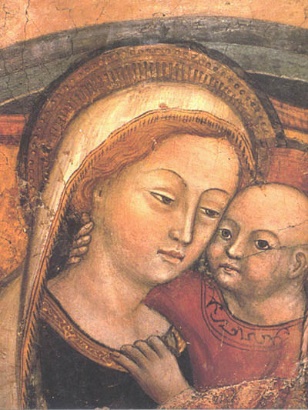 CHURCH CLEANINGSome more volunteers are required to assist with the cleaning of the church. If you have some time to spare on a Monday morning your help will be appreciated.PARISH COVERFr Joe will be on pilgrimage to Lourdes from 27th June - 6th July. Fr Viktar Misevich , a priest from Belorussia, will be resident in the parish and covering the Masses. I am sure that you will give him a warm welcome. It is becoming ever more difficult to ensure that the parish, as with other parishes in the Archdiocese, has cover when the priest is on holiday and in the near future may see parishes needing to close to allow the clergy to get a break.BULLETINI will be printing next weekend’s Bulletin early next week, therefore any intimations should be handed in by the 10am Mass on Wednesday. During the summer holidays the Bulletin will only be printed fortnightly. SECOND COLLECTIONS29/30th June:	Peter’s Pence13/14th July:	Apostleship of the SeaCOLLECTIONSLast week’s offertory collection came to £632Many thanks for your ongoing support of the parish.ARANDORA STAR ANNIVERSARYThe Anniversary of the sinking of the Arandora Star will be commemorated at the 1.00pm Mass on Tuesday, 2 July 2019 followed by prayer in the Italian Cloister Garden.  All welcome.NOVENA TO THE SACRED HEARTThe Pioneer Total Abstinence Association of the Sacred Heart has provided copies of the Novena to the Sacred Heart (available at the back of the church) which begins on Thurs 20th June. Holy Mass will be celebrate on the Feast of the Sacred Heart (28th June) in St Francis Xavier’s, Carfin, at 7.30pm. GLASGOW THE WELCOMING CITYAt Glasgow City Chambers on Sunday 23rd June 2019 at 3.00pm. You are warmly invited to join in the celebration of Glasgow the Welcoming City where we will hear of the work taking place in parishes across the city supporting new Glaswegians, addressing poverty and Employment Issues. We will hear reflections from Faith and Civic Leaders and there will be music and Song from Glasgow’s schoolchildren, a Ghanaian Choir, the Salvation Army Band and St Mungo Singers. All welcome. Refreshments will follow in the Satinwood Suite.POPE FRANCIS TWEETSDear young people, I would like to tell each one of you: God loves you; never doubt it, whatever happens to you in life; under any circumstances, you are infinitely loved. @PontifexPOPE FRANCIS SPEAKS:General Audience, 19th June 2019.Dear brothers and sisters: In our catechesis on the Acts of the Apostles, we now turn to the descent of the Holy Spirit upon the Apostles gathered in prayer with Mary, the Mother of Jesus, in the Upper Room. On the day of Pentecost, the Spirit came, in fulfilment of Christ’s promise, accompanied by violent wind and tongues of fire. These signs evoke God’s majestic self-manifestation to Moses in the burning bush and the giving of the Law on Mount Sinai. The Church was thus born from the fire of God’s love and the power of his word. Peter, filled with the Holy Spirit, immediately inaugurates the Church’s mission of evangelization, proclaiming the Risen Jesus before the crowds and calling them to faith and conversion. The outpouring of the Spirit at Pentecost reveals that the heart of the new and eternal Covenant is no longer the written word of the Law, but the living presence of the Spirit, who renews all creation, dwells in our hearts, builds unity from diversity, and everywhere brings about reconciliation and communion. May the same Spirit lead us to experience a new Pentecost and to become joyful and convincing witnesses to the Risen Christ in our world. HAPPY HOLIDAYSAs the school year comes to an end, we wish you all an enjoyable, relaxed and hopefully sun-filled summer, wherever and whenever you are getting a break. FERTILITY CARE SCOTLAND We are opening a new clinic in the Diocesan offices, Paisley on alternative Monday evenings from 7 – 9pm. We run clinics in Edinburgh, Hamilton, Aberdeen and Paisley. At Fertility Care Scotland we teach The Billings Ovulation Method of Natural Fertility Regulation, which helps couples achieve or postpone pregnancy in a natural way. We can help couples optimize their chances of conceiving. Our service is free and confidential and no appointment is necessary. We invite you to come and visit us at one of our clinics. Phone: 0141 221 0858; E-Mail: info@fertilitycare.org.uk;www.fertilitycare.org.uk Join us on facebook  www.facebook.com/fertilitycarescotland  Follow us on Twitter:  www.twitter.com/billingsscot HAVE YOU EVER CONSIDERED ADOPTION?Have you ever considered adoption as a way to grow your family? Could you provide a loving, stable family environment for a child who needs a home? If you would like to find out more about the adoption process, please visit www.stmargaretsadoption.org.uk or contact us on 0141 332 8371 or e-mail info@stmargaretsadoption.org.uk.VOCATION DISCERNMENTA series of evening of catechesis, prayer and support has been organised for next year. Anyone considering their future and what God is calling them to do is welcome. The next meeting is at 7.00pm pm on Fri 10th May 2019 in Turnbull Hall, Southpark Terrace, G12 8LG.